KUTSU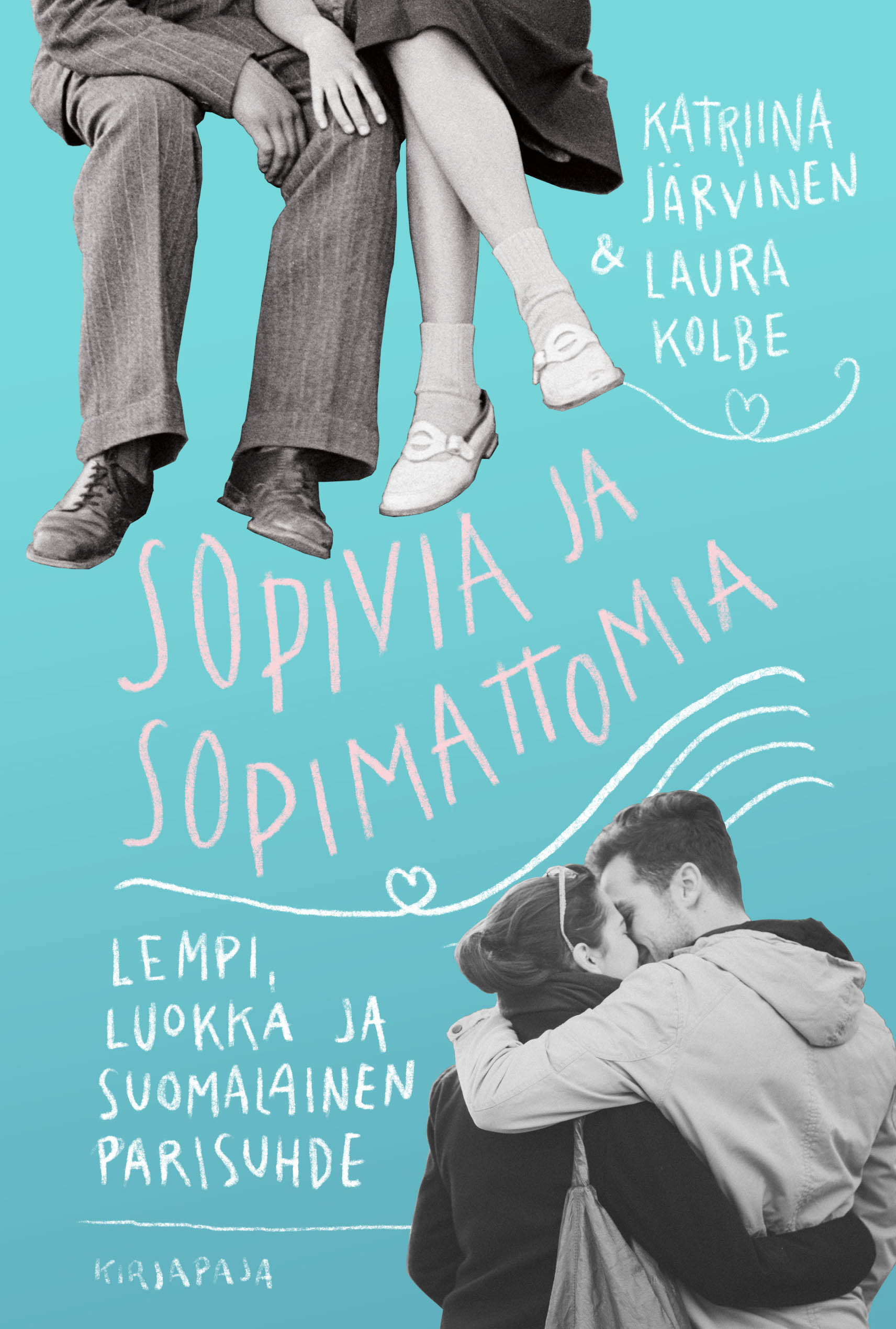 Tervetuloa julkistamistilaisuuteen! Katriina Järvinen ja Laura Kolbe:Sopivia ja sopimattomia – Lempi, luokka ja suomalainen parisuhdeAika: ma 30.9.2019 klo 17Paikka: Tiedekulma, Yliopistonkatu 4, 00100 HelsinkiHaastattelija: sosiologian dosentti Kaisa Kuurne VP 25.9. mennessä: ilmo@kirjapaja.fi tai Marja-Liisa Saraste 040 553 4757Kuka löytää puolisokseen kenetkin, siihen vaikuttavat elämänpiiriimme ja taustamme. Ja kun yhteen on päädytty, kyse ei ole vain kahden kaupasta, vaan mukana tulevat kummankin lähiyhteisö, suku ja sen arvostukset. Teos on yleistä ja yksityistä yhdistävä tutkimusmatka suomalaisen parisuhteen sopiviin ja sopimattomiin ennen ja nyt. Tekijöiden Luokkaretkellä hyvinvointiyhteiskunnassa -kirjan tavoin teos hätkähdyttää ja saa lukijan katsomaan elämäänsä uusin silmin.Katriina Järvinen on psykoterapeutti ja luennoitsija. Hän on kirjoittanut mm. teokset Kaikella kunnioituksella (2014) ja Saanko esitellä (2017). Laura Kolbe on Euroopan historian professori Helsingin yliopistossa. Hän on kirjoittanut mm. teokset Nykyajan nainen (2016) ja Koti, katu, kortteli (2018). Luokkaretkellä hyvinvointiyhteiskunnassa – nykysukupolven kokemuksia tasa-arvosta, Järvisen ja Kolben edellinen yhteinen teos, ilmestyi 2007.